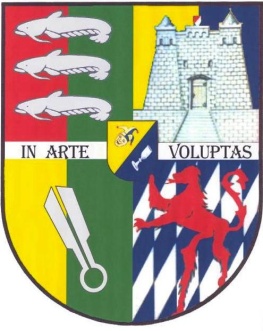                                                            Gegeben zu Scardinga                                                               an des Christmond 10tem Tage so man schreibe im Jahre des Uhu 164Vielliebe Ehrenritter, Amici, Botschafter, Freundeund Sassen der Scardinga!Vielliebe Schlaraffenfreunde hört!Ladung 40 Jahre SchlaraffeMit freudigen Herzen geben wir Euch allen in den fröhlichen Reychendes Uhuversum kundt und zu wissen, dass sich die Scardinga zu einem ganz besonders freudigen Fest rüstet. Am 03.Eismond a. U. 165 werden wir nach Spiegel und Ceremoniale, insbesondere aber in Anerkennung seiner großen Verdienste um unser Reych während 40-jähriger Zugehörigkeit unseren Freund und SchlaraffenbruderFürst ErbM/A/WA Rt Ali Vier der Jo-Burg-Pilgerzu ehren.Vielliebe Freunde, sattelt eure Rösslein und reytet eyn und mit uns                                                    an diesem freudigen Fest teilzunehmen. Eure Anwesenheit verleiht der                   Feyer noch mehr Glanz und unserem verdienten Schlaraffenbruder e             sicherlich auch große Ehre und Freude.Auf Euren Eynritt freut sich und grüßt mit eineminnaufwühlenden Lulu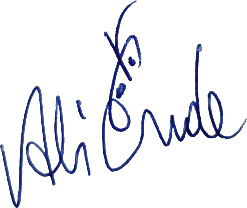 Euer getreuer Kantzler                                                                                  K ErbK Rt. Ali Ende